CHILD DETAILSName of Child													Date of Birth													Year Group/Class												Medical condition 												Or illness 													MEDICINEMedicine details												as on container 													Date dispensed													Dosage														Timing														Special precautions												Any side effects we 												should know about?CONTACT DETAILSParent/Carer Name												Contact number(s)												Relationship to child												Address														I accept that this is a service that Townfield Primary School is not obliged to undertake.I understand that I must notify Townfield Primary School/ of any changes in writingI understand that medication must be delivered and collected by an adult from the appropriate office. 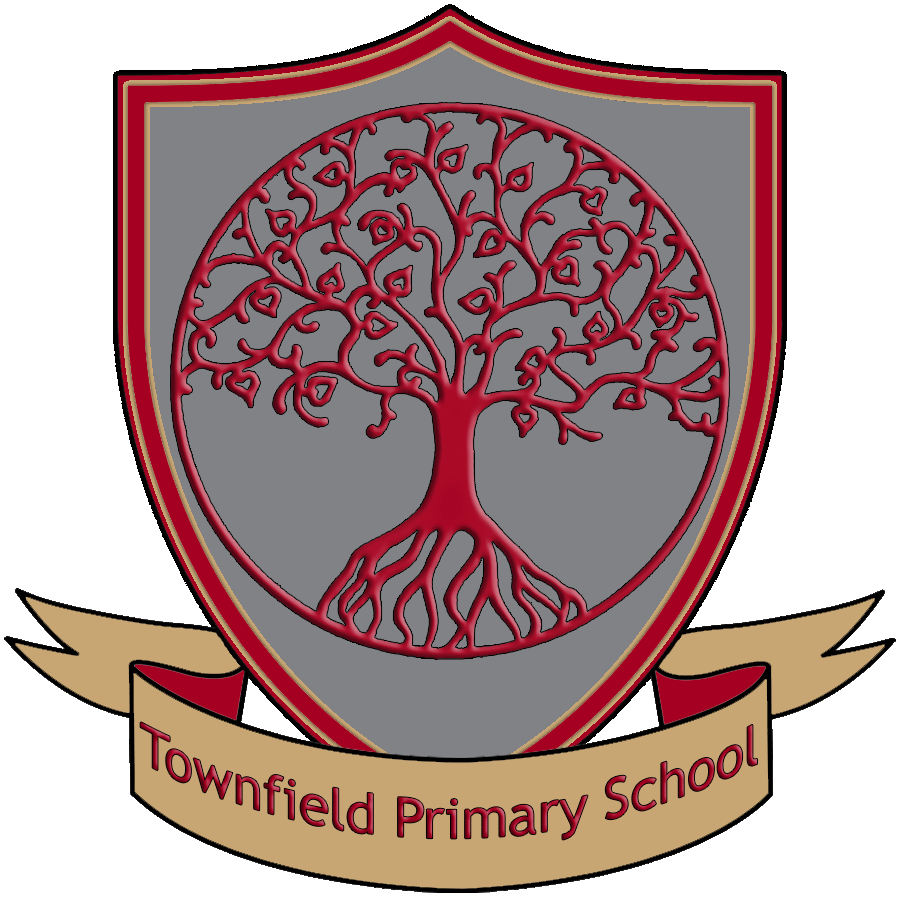 Medication administered Medication approved by parent overleaf administered as follows:-TOWNFIELD PRIMARY SCHOOLPARENTAL AGREEMENT FORMADMINISTRATION OF MEDICATION Parental agreement for Townfield Primary School to administer medicineTownfield Primary School will not give your child medicine unless you fully complete and sign this form, and the school or nursery has a policy that staff can administer medicine Signed:Date:DateTimeBy Whom & info